T.C.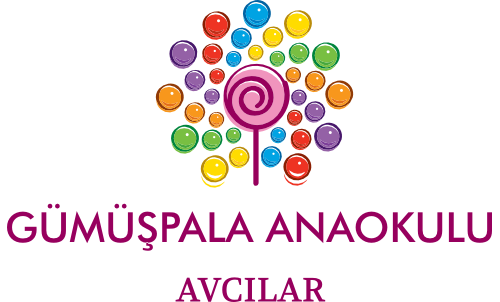 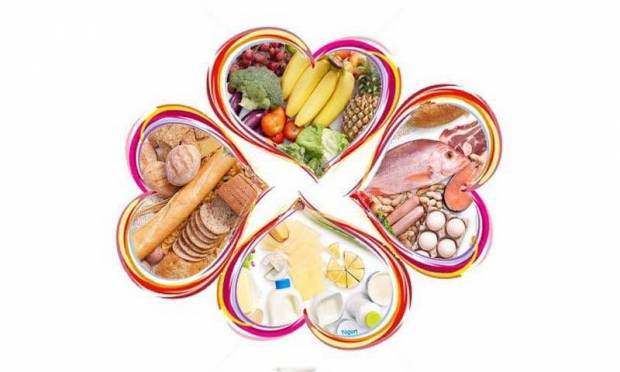 AVCILAR KAYMAKAMLIĞIGÜMÜŞPALA ANAOKULU2022-2023 EĞİTİM ÖĞRETİM YILIMART AYI BESLENME LİSTESİ                 ERKAN POLAT                                                EBRU UZUN                                            ÖZCAN ÇAĞLAR              Okul Öncesi Öğretmeni                             Müdür Yardımcısı                                         Okul MüdürPazartesi Salı 01.03.2023Çarşamba02.03.2023Perşembe03.03.2023CumaSabah: Öğlen: Sabah: Öğlen:Sabah: Ezogelin çorba,ekmek,kurabiyeÖğlen: Ezogelin çorba,ekmek,kurabiyeSabah: Kaşarlı kanepe, zeytin, meyve çayıÖğlen: Kaşarlı kanepe, zeytin, meyve çayıSabah: Sebze çorbası, ekmek, bisküviÖğlen: Sebze çorbası, ekmek, bisküvi06.03.2023Pazartesi07.03.2023Salı08.03.2023Çarşamba09.03.2023Perşembe10.03.2023CumaSabah: Krem peynirli ekmek, havuç, zeytin, bitki çayıÖğlen: Domatesli şehriye, kremalı bisküvi, ekmekSabah: Haşlanmış yumurta, beyaz peynir, zeytin, meyve çayı, ekmekÖğlen:Sebzeli bulgur pilavı, yoğurtSabah: Yoğurtlu şehriye çorbası, ekmek, bisküviÖğlen: Yoğurtlu şehriye çorbası, ekmek, bisküviSabah: Dereotlu kek, havuç, zeytin, kompostoÖğlen: Dereotlu kek, havuç, zeytin, kompostoSabah: Mercimek çorbası, ekmek, kekÖğlen: Mercimek çorbası, ekmek, kek13.03.2023Pazartesi14.03.2023Salı15.03.2023Çarşamba16.03.2023Perşembe17.03.2023CumaSabah: Reçelli ekmek, beyaz peynir, sütÖğlen:Tarhana çorbası, ekmek, bisküviSabah: Haşlanmış yumurta, beyaz peynir, zeytin, bitki çayı, ekmek Öğlen: Soslu makarna, yoğurtSabah: Yayla çorbası, ekmek, kurabiyeÖğlen: Yayla çorbası, ekmek, kurabiyeSabah: Helva, beyaz peynir, zeytin, ekmek, meyce çayı.Öğlen: Helva, beyaz peynir, zeytin, ekmek, meyce çayı.Sabah: Ezogelin çorbası, ekmek, bisküvi Öğlen: Ezogelin çorbası, ekmek, bisküvi20.03.2023Pazartesi21.03.2023Salı22.03.2023Çarşamba23.03.2023Perşembe24.03.2023CumaSabah: Tahin pekmezli ekmek, beyaz peynir, çayÖğlen:Yoğurtlu şehriye çorbası ekmek, bisküviSabah: Haşlanmış yumurta, beyaz peynir, zeytin, ekmek, bitki çayıöğlen:Şehriyeli bulgur pilavı, yoğurtSabah: Yayla çorbası, ekmek, kurabiyeÖğlen: Yayla çorbası, ekmek, kurabiyeSabah: Peynirli börek, kompostoÖğlen: Peynirli börek, kompostoSabah: Tarhana çorbası, ekmek, bisküviÖğlen: Tarhana çorbası, ekmek, bisküvi25.03.2023Pazartesi26.03.2023Salı27.03.2023Çarşamba28.03.2023Perşembe29.03.2023CumaSabah: Tereyağlı ballı ekmek, sütÖğlen: Mercimek çorbası, ekmek, bisküviSabah: Haşlanmış yumurta, beyaz peynir, zeytin, ekmekÖğlen:Soslu makarna, yoğurtSabah: Mısırlı çorba, ekmek, bisküviÖğlen: Mısırlı çorba, ekmek, bisküviSabah: Fırında elma dilimli patates, beyaz peynir, ekmek, ayranÖğlen: Fırında elma dilimli patates, beyaz peynir, ekmek, ayranSabah: Domatesli şehriye çorbası, ekmek, bisküvi Öğlen: Domatesli şehriye çorbası, ekmek, bisküvi     30.03.2023      PazartesiSabah: Krem peynirli ekmek, havuç, zeytin, meyve çayı.Öğlen:Peynirli makarna, meyve çayı       31.03.2023              SalıSabah: Haşlanmış yumurta, beyaz peynir, zeytin, ekmek, bitki çayıÖğlen:Sebzeli bulgur pilavı yoğurt.